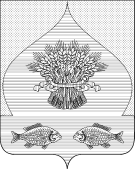 МУНИЦИПАЛЬНОЕ БЮДЖЕТНОЕ ОБЩЕОБРАЗОВАТЕЛЬНОЕ УЧРЕЖДЕНИЕ-СРЕДНЯЯ ОБЩЕОБРАЗОВАТЕЛЬНАЯ ШКОЛА №2 ИМЕНИ А.И.ПОКРЫШКИНАПРИКАЗот 30.03.2020 года                                                                                     № 82ст-ца КалининскаяОб организации образовательного процесса с использованием электронного обучения и дистанционных образовательных технологий в период действия карантина/ограничительного режимав МБОУ-СОШ№2 им. А.И.ПокрышкинаВ соответствии с Федеральным законом от 29.12.2012г. № 273 «Об образовании в Российской Федерации», приказом Минпросвещения России от 17.03.2020 № 103 «Об утверждении временного порядка сопровождения реализации образовательных программ начального общего, основного общего, среднего общего образования и дополнительных общеобразовательных программ с применением электронного обучения и дистанционных технологий», приказом Минпросвещения России от 17.03.2020 № 104 «Об организации образовательной деятельности в организациях, реализующих программы начального общего, основного общего, среднего общего образования и дополнительных общеобразовательных программ, в условиях распространения новой коронавирусной инфекции на территории Российской Федерации», методическими рекомендациями по реализации образовательных программ начального общего, основного общего, среднего общего образования, образовательных программ среднего профессионального образования и дополнительных образовательных программ с применением электронного обучения и дистанционных образовательных технологий (письмо Министерства просвещения РФ от 19 марта 2020 года №ГД-39/04 «О направлении методических рекомендаций»), с целью обеспечения санитарно-эпидемиологического благополучия населения и предупреждения распространения коронавирусной инфекции п р и к а з ы в а ю:1. Организовать     образовательный     процесс     с     использованием электронного обучения и дистанционных образовательных технологий в период действия карантина/ограничительного режима в МБОУ-СОШ №2 в соответствии с Положением об организации образовательного процесса с использованием электронного обучения и дистанционных образовательных технологий в период действия карантина/ограничительного режима, утв. приказом № 80 от 27.03.2020г., с 13.04.2020г. до особого распоряжения.Утвердить план мероприятий по временному переходу на реализацию основных образовательных программ начального, основного и среднего общего образования с применением электронного обучения и дистанционных образовательных технологий (Приложение №1).Назначить ответственными за организацию образовательной деятельности в дистанционной форме с применением электронного обучения и дистанционных образовательных технологий заместителей директора по УВР Дудко И.И., Мазур Г.В.Определить основными электронными платформами для реализации образовательной деятельности с применением электронного обучения и дистанционных образовательных технологий Classroom, Российская электронная школа, Zoom, Uchi.ru, Сетевой город.Заместителю директора по УВР Голобородько О.В. разработать систему методической поддержки при организации образовательной деятельности в дистанционной форме с применением электронного обучения и дистанционных образовательных технологий.Заместителю директора по УВР Дудко И.И совместно с диспетчером по расписанию Лях Л.Н. составить расписание учебных занятий с учетом рекомендаций норм СанПиН, а именно: общее время непрерывной работы за компьютером не должно превышать нормы: в 1–2-м классе - 20 минут, 3-4-м - 25 минут, 5–6-м классе - 30 минут, 7–11- м - 35 минут.Учителям-предметникам:7.1. внести  изменения  в  календарно-тематическое планирование учебных предметов, курсов учебного плана, курсов внеурочной деятельности за счет укрупнения учебного материала в учебные еженедельные модули,  сохранив  в содержании опорные темы, без освоения которых невозможно  осуществление текущего контроля успеваемости, прохождение обучающимися промежуточной аттестации, государственной итоговой аттестации;7.2. осуществлять работу в соответствии с принятыми нормативными документами: Положением об организации образовательного процесса с    использованием электронного обучения и дистанционных образовательных технологий в период действия карантина/ограничительного режима в МБОУ-СОШ №2, утв. приказом № 80 от 27.03.2020г., а также алгоритмами по организации дистанционного обучения; 7.3.	осуществлять текущий контроль по учебным дисциплинам согласно рабочей программе по предмету с учетом ее корректировки и производить оценку знаний обучающихся в соответствии с Положением о формах, порядке текущего контроля успеваемости и промежуточной аттестации обучающихся, видах отметок, критериях и нормах оценочной деятельности при работе в дистанционном режиме, утв. приказом № 80 от 27.03.2020г.;7.4.	в отношении категории обучающихся, не имеющих возможности дистанционного обучения, организовать образовательный процесс с бесконтактной передачей информации через смс-сообщения, самостоятельное изучение учебника и т.д. Заместителям директора по УВР Дудко И.И., Мазур Г.В., Голобородько О.В:8.1. ежедневно осуществлять контроль организации дистанционного обучения учителями-предметниками;8.2. осуществлять контроль за корректировкой календарно-тематического планирования.9.  Учителям-предметникам при планировании уроков (составлении заданий, тестов, практических работ, домашних заданий  и др.) придерживаться норм и правил СанПиН 2.4.2.2821-10.10. Классным руководителям 1-11 классов информировать обучающихся и их родителей о реализации образовательных программ с применением электронного обучения и дистанционных образовательных технологий, в том числе знакомить с расписанием занятий, графиком проведения текущего контроля и итогового контроля по учебным дисциплинам, консультаций.11. Администратору сайта школы, ведущему электронику Мандрыка А.П.:10.1. оказывать методическую помощь педагогам школы при организации дистанционного обучения;10.2.	размещать на сайте школы актуальную информацию об организации и осуществлении образовательного процесса с применением форм электронного обучения и дистанционных образовательных технологий.12. Контроль за исполнением настоящего приказа оставляю за собой.Директор муниципального бюджетного общеобразовательного учреждения -средней общеобразовательной школы №2 им. А.И.Покрышкина ст. Калининской                                           А.М.Назаров                                                                                            ПРИЛОЖЕНИЕ УТВЕРЖДЕН                                                                                 приказом директора школы                                                                                     от 30.03.2020 года   №  82План мероприятий МБОУ-СОШ №2по временному переходу на реализацию основных образовательных программ начального, основного и среднегообщего образования с применением электронного обучения и дистанционных образовательных технологийДиректор школы                                                                            А.М.Назаров№ п/пМероприятие Срок реализацииОтветственный Мониторинг в МБОУ-СОШ №2 готовности педагогов и учащихся к обучению с применением электронных и дистанционных технологийДо 06.04.Заместитель директора по УВР Дудко И.И.Наличие количества компьютеров в МБОУ-СОШ №2, необходимых для работы в дистанционном режимеДо 06.04.Учитель информатики Мандрыка В.А.Заместитель директора по АХЧ Семенюта З.П.Наличие необходимых гаджетов у учащихся (компьютеры, планшеты, ноутбуки, телефоны, их технические возможности) (вопрос согласовать с родителями)До 06.04.Заместитель директора по ВР Ручкина Н.П., классные руководители 1-11 классовУтверждение локальных актов на уровне ООДо 03.04.Директор МБОУ СОШ №2 А.М.НазаровВнесение изменений в календарно-тематическое планированиеДо 03.04.Заместители директора по УВР Дудко И.И., Голобородько О.В., руководители МО, учителя-предметникиУтверждение расписания занятий по классамДо 10.04.Директор МБОУ СОШ №2 А.М.НазаровОзнакомление учащихся и их родителей (законных представителей) с локальными актами ОО и расписанием занятий, а также с координатами ответственных за получение образования учащимися в дистанционной формеДо 10.04.Заместитель директора по ВР Ручкина Н.П., классные руководители 1-11 классовРазмещение информации об обучении в дистанционной форме на сайте ООДо 06.04.Администратор сайта МБОУ СОШ №2 Мандрыка А.П.Создание библиотеки информационных ресурсов в ООПостоянноЗаместитель директора по УВР Голобородько О.В.Организация работы электронного журнала и мониторинг его посещения педагогами, учащимися и их родителями (законными представителями)ПостоянноОтветственный за работу электронного журнала Арлюкова Е.А.Заместитель директора по УВР Дудко И.И.Организация получения обратной связи от родителей (законных представителей)С 13.04.Заместитель директора по УВР Дудко И.И., классные руководители 1-11 классов